BrazilOtvori udžbenik na 159. stranici. Napišite naslov u bilježnicuOtvorite atlas na 30. (Južna Amerika) i 31. (Porječje Amazone) stranici.Uz pomoć atlasa i geografske karte Južne Amerike odredi geografski smještaj i položaj Brazila.  GEOGRAFSKI SMJEŠTAJpolutke: ______________________________________________________________toplinski pojasevi: ______________________________________________________GEOGRAFSKI POLOŽAJ________________ ocean_________________ Amerika (prema društvenoj podjeli)_________________ Amerika (prema prirodnoj podjeli)Riješi sljedeće zadatke.Objasni zašto je u Brazilu službeni jezik Portugalski.___________________________________________________________________________Objasni kako je crna rasa stigla u Brazil.______________________________________________________________________________________________________________________________________________________Objasni kakav je prostorni razmještaj stanovništva u Brazilu.______________________________________________________________________________________________________________________________________________________Pogledaj video na sljedećoj poveznici, a zatim riješi tablicu.https://www.youtube.com/watch?v=K3cDe5agA0QAMAZONIJARiješi kviz na sljedećoj poveznici.https://wordwall.net/hr/resource/2026215/geografija/brazil-tropska-ki%c5%a1na-%c5%a1umaPročitaj odlomak „Slabo naseljena unutrašnjost“ (160. stranica u udžbeniku i riješi sljedeći zadatke. Navedi ime najvećeg gradskog središta i objasni što je potaklo njegov razvoj.____________________________________________________________________________________________________________________________________________________________________Koji je glavni grad Brazila i objasni što je potaklo njegovu izgradnju.____________________________________________________________________________________________________________________________________________________________________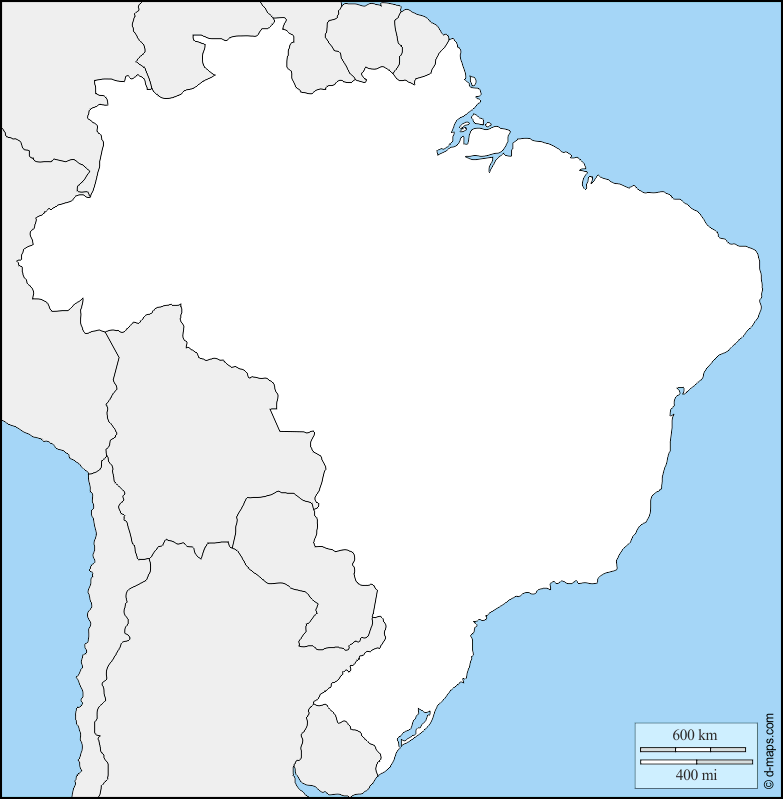 Pročitaj odlomak „Jako gospodarstvo, ali mnogo siromašnih“ (163. stranica u udžbeniku) i u nekoliko rečenica opiši brazilsko gospodarstvo.______________________________________________________________________________________________________________________________________________________________________________________________________________________________________________________Pogledaj video na sljedećoj poveznici i odgovori na sljedeća pitanja.https://www.youtube.com/watch?v=fHWgYsRlRJwŠto su FAVELE?____________________________________________________________________________________________________________________________________________________________________Kako se zove FAVELA u Rio de Janeiru?___________________________________________________________________________Riješi zadatke u radnoj bilježnici.ŠTO SAM ZNAO?ŠTO ŽELIM ZNATI?ŠTO SAM NOVO SAZNAO?